Новые документы в линейке систем по охране труда, промышленной и пожарной безопасности за апрель 2023Нормативные документы по охране труда (новые)Всего в данный раздел добавлен 114  документов.Вашему вниманию предлагаются наиболее актуальные включенные в систему. Проект приказа Минтруда России «Об утверждении Правил по охране труда при работах в особых температурных условиях, воздействии климата и микроклимата»;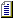  Письмо Минтруда России от 04.04.2023 N 15-2/ООГ-1189 «О внесении сведений в реестр обученных по охране труда»; Проект Указа Президента РФ «О совершенствовании единой государственной системы предупреждения и ликвидации чрезвычайных ситуаций».Нормативные документы по охране труда (измененные)Всего в данный раздел добавлено 602 документа.Вашему вниманию предлагаются наиболее актуальные включенные в систему.  Приказ Роструда от 01.02.2022 N 20 «Об утверждении форм проверочных листов (списков контрольных вопросов) для осуществления федерального государственного контроля (надзора) за соблюдением трудового законодательства и иных нормативных правовых актов, содержащих нормы трудового права»;   Письмо Минтруда России от 27.12.2022 N 15-2/ООГ-3348 «Об организации обучения требованиям охраны труда работников организации, в том числе при выполнении работ повышенной опасности»;   Письмо ФСС России от 06.12.2022 N 02-08-01/06-10-16703 «О форме заявления о возмещении в 2022 году произведенных расходов на предупредительные меры». Комментарии, статьи, консультации по охране труда безопасностиВсего в данный раздел добавлено 452  документа.Образцы и формы документов в области охрана трудаВсего в данный раздел добавлено 48  форм:   #G0   #G0  - Приказ о назначении комиссии по проверке знаний работников на группу по электробезопасности;                 - Приказ об отстранении от работы работника за неудовлетворительные знания требований охраны труда;         - Приказ об утверждении Положения об организации расследования и учета несчастных случаев;                      - Личная карточка прохождения обучения;                                                                            - Программа обучения безопасным методам и приемам выполнения работ при воздействии вредных и (или) опасных     производственных факторов, источников опасности, идентифицированных в рамках специальной оценки условий труда и оценки профессиональных рисков, для машиниста автовышки и автогидроподъемника (Программа Б);                                                                                        - Программа обучения безопасным методам и приемам выполнения работ повышенной опасности, к которым предъявляются дополнительные требования в соответствии с нормативными правовыми актами, содержащимигосударственные нормативные требования охраны труда, при выполнении строительных работ (окрасочные,  электросварочные и газосварочные работы) (Программа В);               - Программа обучения безопасным методам и приемам выполнения работ при воздействии вредных и (или) опасных  производственных факторов, источников опасности, идентифицированных в рамках специальной оценки условий труда и оценки профессиональных рисков, для оператора штабелера (Программа Б);                                 - Инструкция по охране труда для газоэлектросварщика на подземных горных работах;                               - Инструкция по охране труда для мастера участка шлифовки;                     - Инструкция по охране труда для начальника цеха металлообработки;                                            - и множество других.Нормативные документы по промышленной безопасности (новые)Всего в данный раздел добавлено 39 документов.Вашему вниманию предлагаются наиболее актуальные включенные в систему.Приказ Ростехнадзора от 31.01.2023 № 24 «О внесении изменений в федеральные нормы и правила в области промышленной безопасности «Правила безопасности в нефтяной и газовой промышленности», утвержденные приказом Федеральной службы по экологическому, технологическому и атомному надзору от 15 декабря . № 534».Приказ Ростехнадзора от 20.03.2023 № 121 «Об утверждении Руководства по безопасности «Рекомендации по прогнозу и выбору мер, направленных на снижение запыленности рудничного воздуха в угольных шахтах»».Нормативные документы по промышленной безопасности (измененные)Всего в данный раздел добавлено 78 документов.Вашему вниманию предлагаются наиболее важные изменённые документы.Приказ Ростехнадзора от 15.12.2020 № 534 «Об утверждении федеральных норм и правил в области промышленной безопасности «Правила безопасности в нефтяной и газовой промышленности»».Образцы и формы документов в области промышленной безопасностиВсего в данный раздел добавлено 2 документа.Вашему вниманию предлагаются наиболее актуальные включенные в систему.Заявление о признании организации пригодной эксплуатировать ядерную установку, радиационный источник (за исключением радиационных источников, содержащих в своем составе только радионуклидные источники четвертой и пятой категорий радиационной опасности) или пункт хранения и осуществлять собственными силами или с привлечением других организаций деятельность по размещению, проектированию, сооружению, эксплуатации и выводу из эксплуатации ядерной установки, радиационного источника или пункта хранения, а также деятельность по обращению с ядерными материалами и радиоактивными веществамиИнструкция для обслуживающего персонала о действиях в аварийных ситуациях на складе кислот и щелочейНормативные документы по пожарной безопасности (новые)Всего в данный раздел добавлен 32  документа.Вашему вниманию предлагаются наиболее актуальные включенные в систему. #G0#M12291 9000583 Федеральный закон от #G014.04.2023 N 131 – ФЗ  «#G0#G0О внесении изменений в статью 27 Федерального закона "О защите населения и территорий от чрезвычайных ситуаций природного и техногенного характера" и статью 13_1 Федерального закона "О гражданской обороне"». #G0#M12291 9000583Постановление Правительства РФ от 30.03.2023 N 510 «О внесении изменения в пункт 32 Правил противопожарного режима в Российской Федерации». #G0#M12291 9000347Нормативные документы по пожарной безопасности (измененные)Всего в данный раздел добавлено 83  документа.Вашему вниманию предлагаются наиболее актуальные включенные в систему. Приказ МЧС России от 14.11.2022 N 1140 «Об утверждении методики определения расчетных величин пожарного риска в зданиях, сооружениях и пожарных отсеках различных классов функциональной пожарной опасности».Приказ МЧС России от 27.06.2022 N 640 «Об утверждении Правил использования средств индивидуальной защиты органов дыхания и зрения личным составом подразделений пожарной охраны».Образцы и формы документов в области пожарной безопасностиВсего в данный раздел добавлено: Протокол испытания самоспасателя на стенде-имитаторе внешнего дыхания человека (ГОСТ Р 53259-2019). Протокол лабораторных испытаний аппарата с участием испытателей-добровольцев (ГОСТ Р 53255-2019). Протокол испытания дыхательного аппарата на стенде – имитаторе внешнего дыхания человека (ГОСТ Р 53255-2019).Протокол испытания самоспасателя с участием испытателей-добровольцев (ГОСТ Р 53259-2019).